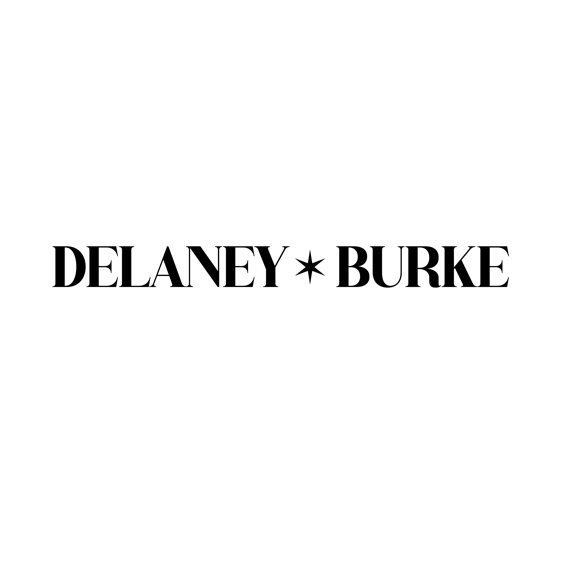 Industrial Design Student(859) 496-7585burkedm@mail.uc.eduhttps://www.delaneyburke.comwww.linkedin.com/in/delaneyburke1EducationUniversity of Cincinnati College of Design, Architecture, Art, and PlanningBachelor of Science, Industrial DesignAugust 2019- May 2024University Honors ProgramCincinnatus ScholarDean’s List3.4 GPACollege of Arts and SciencesBiological SciencesAugust 2018- May 2019Larry A. Ryle High SchoolHigh School DiplomaAugust 2014- May 2018Summa Cum LaudeAdvanced Placement ScholarHonor Roll 4.5 GPAExperienceLive Well CollaborativeDesign Research FellowJanuary 2024- PresentLead project in partnership with Health Source of Ohio. Acted as project manager and effectively created goals and deliverables for the team.Design Research Co-OpJanuary 2023- January 2024Worked directly with partners from Boeing, Cincinnati Children’s Hospital, and Council on Aging to solve complex problems through systems thinking and user centered design research. University of CincinnatiUniversity Honors ProgramDesign and Media AssistantJanuary 2022- PresentManaged social media, including Instagram, Twitter, and Facebook for the University Honors Program. Updated and maintained website for variety of university activities. Completed IET accessibility training for creating accessible media and websites. Created a variety of marketing materials and developed consistent visual brand language for program.Milwaukee ToolApparel Design Intern May 2022- August 2022Developed tech packs for heated gear and workwear under direction of designers. Assisted in all stages of development process including ideation sketching, material and color development, and garment fitting. Scored total error score of 0 on Hue 100 Munsell Color Test (superior color discrimination).Industrial Design InternAugust 2021- December 2021Supported design team with garment and product design, technical design, and CMF design. Developed and implemented extensive archival system for sample materials, as well as a standard for sketching and documentation.InvolvementsSustainable Industrial Design InitiativePresidentEstablished organization as an official club through the university. Organized several workshops and guest speakers centered around sustainable design practices. August 2019- PresentMentors and MusesMentorGave feedback and critique to underclassmen to apply to personal projects. Support underclassmen with technical skills and sketching abilities.August 2019- PresentSkillsAdobe Creative Suite (InDesign, Illustrator, Photoshop, After Effects, XD)CAD software (Fusion 360, Keyshot, Gravity Sketch, Blender, Marvelous Designer/CLO3D, Browzwear)Microsoft OfficeGoogle SuiteFigmaDigital/ analog sketchingPrototyping and fabrication (sewing, 3D printing, woodworking)Research and Ideation